                                                 Angel’s New CareerAngel answered the telephone and a husky male voice said ‘Is this Angel?’, answering in the affirmative Angel listened as the voice went on to say ‘What a shame about your husband and it would be an even bigger shame if the police were to get to hear about what really happened’ Angel suddenly went cold at the thought of her well laid plans being exposed and she summoned up the courage to speak ‘What is it that you want?’The husky male voice just laughed and said ‘Meet me tomorrow at the Starbucks in the harbour area at 12noon, and why don’t you wear your lovely leather outfit that way l’ll be able to recognise you’, with that the phone went dead, Angel stood there and lit a cigarette and started to think about how anyone could have found out about what she had done the only thing that she could think of was her husband’s assistant had obviously bragged about fucking her so now she had to think how to get out of this situation.The next day Angel walked into the Starbucks in the harbour she was aware that any of the people sitting there could be the person that she was due to meet, she was dressed in a pair of skin tight cream ski pants which were tucked into knee high black leather boots with 5” stiletto heels and a cream silk blouse with skin tight wrist length black leather gloves, she was also wearing black wraparound sunglasses and over her shoulder she had a large bag inside which she had a browning hi-power 9mm pistol with integral silencer.Angel got her coffee and went outside and sat in the sunshine and lit a cigarette a VS120 and waited for her contact to make them self known, as she sat there she smoked her cigarette and considered her options she didn’t plan on paying out black mail money and wondered how she was going to deal with it.A middle aged white European man came and stood in front of her holding a cup of coffee and smiled saying ‘Is this seat taken?’ Angel looked up and said ‘I’m waiting for someone’ he smiled even broader and said ‘Excellent’ he sat down and looking across at Angel said ‘my name’s Kevin, Angel, l’m the person who you are waiting for. Now my dear it is quite simple l am in possession of some evidence which if passed to the police and insurance companies will show that you were responsible for the death of your husband and his assistant after all I’m sure that the police would be interested in knowing that both of the weapons were brought from the same gun dealer by the woman who is the main beneficiary of this appalling incident’Kevin smiled a smile that made him believe him that he was totally in control of the situation and this irritated Angel no end she had planned for her freedom to enjoy herself and now there was this unsavoury character blackmailing her, Angel slipped a leather gloved hand into her bag and she grasped the handle of the gun and hissed at Kevin who still sat there with his smug grin and said ‘ Give me one good reason why l shouldn’t just make you get up and walk around the corner with me and deal with you permanently after all l have a weapon trained on your balls’ she opened the bag and let him see the browning hi power 9mm aimed at him.Smiling Kevin just shook his head and laughing quietly said ‘Angel do you think l was born yesterday, look over my left shoulder’, glancing over Angel saw a young Japanese girl wearing a black leather bomber jacket and gloves smiling at her and she opened her jacket slightly to reveal a shoulder holster with a gun inside, Kevin continued ‘You didn’t think l would be silly enough to come here on my own do you? Now for that you will pay $60,000 instead of $40,000 call it a penalty fee for your impertinence’ he laughed at his own joke and smiled saying ‘By the way it’s the one that you don’t see that gets you, you have 48 hours to get the money together’ with that he stood up and left. Sitting there Angel angrily stubbed her cigarette out and tried to figure out her next move she didn’t notice a blond haired European woman wearing a black leather jacket with black leather gloves sit down in the chair just vacated by Kevin and smiling holding up a cigarette case says ‘ Do you mind?’ Angel waved a leather gloved hand to show she didn’t mind and the woman smiled and said ‘you’re wearing Valentino gloves you have good taste my dear’.Opening the silver cigarette case the woman offers a cigarette saying ‘Have one of these Angel they are Russian it will help calm you’, Angel reached in with a leather gloved hand and then realised that the woman had used her name and looked across at her and again her other hand slips back into her bag, the woman smiles and lighting her cigarette says as she lets a stream of smoke issue from her mouth ‘Blackmail is such a nasty thing especially when it is conducted by a low-life like Kevin or how he prefers to be known KR, my dear why don’t we take a ride l have a proposition that l think you might be interested in’.The woman stands up and Angel sees that she is wearing jeans and black leather boots as well as skin tight black leather gloves and Angel can see the bulge of a weapon under her left armpit she lights her cigarette and inhales it is a lot stronger than she is used to and trying not to cough looks up at the woman and says ‘How do you know my name and why should l go with someone whom l haven’t been introduced to’.Smiling the woman nods her head and says ‘My name is Laura and l believe we can be of mutual benefit to each other’, she stands up and walks away, Angel shakes her head and gets up and follows her to a Mercedes sedan with tinted windows, as they approach it a dark haired woman who is extremely tall gets out of the driver’s seat and opens the back door.Laura steps in and Angel follows her the back seat is upholstered in fine black leather and cool as it is air-conditioned, Laura looks at Angel and smiles saying ‘Angel l have a mutually profitable business proposition to put to you’ as Angel starts to speak Laura holds up a leather gloved hand and says ‘Let me finish first and then we can discuss the finer points. You see Singapore has a thriving underworld and the 3 main groups the Japanese Yazuka, the Chinese Traids and the Russian Mafia have agreed that in order to ensure that business disputes are dealt with fairly a referee needs to be appointed. Now the removals organisation have been approached and they have appointed me to act here, now l need suitable people to assist me and with your talents l would love you to assist myself and Nadia in this endeavour. In fact l think your daughter Sally will be very useful as well. Now for starters l can arrange top level protection with the authorities as well as give you some assistance in dealing with problems like Kevin, and in return l get a reliable associate whom is unknown to the criminal underworld and can move in circles l can’t’Angel took a long drag of her cigarette and thought then replied ‘So let me see if l understand you properly you are offering me the chance to kill more people and in return you will assist me in dealing with Kevin whom is blackmailing me and all l have to do is agree to your terms which include my daughter Sally’, Laura smiled and said ‘That’s about right in fact l think you’ll find that your daughter has figured out more than you think and you’ll find that she is very interested in joining you’.Laura looked out the window and said ‘ah, l think you’ll find we are here at your house here is my card give me a call at 12noon tomorrow if you are interested and l guarantee your Kevin problem will be dealt with by 10pm’, Angel looked at Laura and said ‘If l agree there is one condition’ Laura raised an eyebrow and Angel continued ‘Kevin is mine to kill’ Laura smiled and nodded.Angel got out of the car and entered her house her daughter Sally was in as she could hear the music coming from her room, Angel decided that this was as good a time as any to talk to her and walked over to her room and knocked on the door and opened it.Sally was lying on the bed with her laptop beside her she was chatting on-line and didn’t immediately notice her mother standing there, after a few seconds she noticed her mother and how she was dressed and her eyes lit up and smiling she opened her mouth and said ‘Mom you look sexy’ Angel stood there smiling her daughter was now 18 and she had to start thinking of her as a woman and not a girl any more she said ‘Sally we need to talk and you need to make a decision’.Sitting down Angel started to explain what she was doing and Sally smiled and interrupted and said ‘Mom of course l want to join you and l’m looking forward to my first Kill, l didn’t believe the cock and bull story that the police fell for and the fact that you shipped us off to grandma’s for a couple of days gave it away’ Angel was surprised by her reaction and smiling said ‘Well l think we need to go and do some shopping for your new job’The next day at 12 noon Angel contacted Laura on the number she had been given and after a brief chat hung up, she looked across at her daughter Sally and smiled saying ‘Well Sally it looks like you’re going to get involved earlier than l expected, why don’t you change into the outfit we brought yesterday’.Sally went into her room and changed into the outfit her mother had brought for her the previous day, a black leather pencil skirt which ended just above her knees a white silk blouse and knee high black leather boots with 3” stiletto heels, she finished with the skin tight black leather gloves which reached over her wrists and took a minute to ensure they fitted nice and snug before putting on a short black leather jacket to complete her outfit.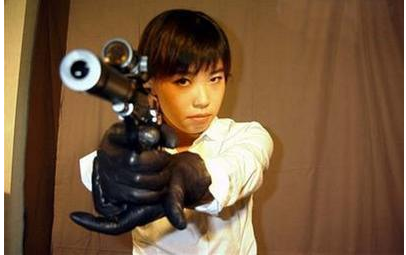 Walking downstairs she saw her mother slipping a 9mm Beretta pistol into a holster on her thigh where her tan stockings ended and then pulling down her cream leather skirt with her leather gloved hands Sally was enthralled with the way her mother was dressed and acting and she coughed to let her mother know she was there, smiling her mother looked up and said ‘Sally come here there’s something you should know!’. Angel was dressed in a silk cream jacket with a cream leather skirt which reached to just above her knee and knee length black leather stiletto heeled boots, she also had on a pair of  black leather gloves which disappeared into the sleeves of her jacket. She picked up a mac-10 with a bulbous silencer attached to the barrel and slipped it into a large oversize shoulder bag, Sally noticed it also had duct tape and flexi cuffs inside already.   Sally smiled and said ‘so this is it eh! My introduction to being a hit woman’, Angel frowned and then smiled her daughter was a lot calmer than she expected and truth to be known she was looking forward to this afternoon with her daughter.Walking over to a briefcase Angel pulled out a sig-Sauer 9mm automatic pistol and a silencer and smiled saying ‘take this dear l’ll show you the basics and then you can put it in your bag’, Sally just smiled and expertly released the magazine dropping it into her leather gloved hand then slowly but expertly screwed on the silencer and then slammed the magazine back into the weapon.Angel watched this in silence and shook her head and laughed saying ‘Well it appears you already know what to do dear’, Sally smiled and put the weapon into her shoulder bag and leaned across and kissed her mother full on the lips.Lighting a cigarette Angel said ‘ Sally it appears that a solicitor has been getting himself involved in matters that don’t involve him so we are going to persuade him to sit with us and chat’, Sally looked at her and said ‘and if there’s anyone else around when we visit?’ Angel just smiled and said ‘Well we will invite them to join us as we will be leaving no witnesses or evidence of our visit’ The firm of Lee Woo & Chin solicitors was located in a large office complex just off of Raffles Square and Angel and Sally made their way through the lobby area and glanced at the board where all the firms based there were listed, they noticed that their target was based on the 5th Floor so they made their way over to the bank of elevators and got in an empty lift and made their way up to the 5th floor and saw a glass door with Lee Woo & Chin solicitors at law etched in black paint on the door.Before they went in Angel whispered some instructions and Sally nodded and then Angel reached for the door handle and opened the door. Angel went inside and approached the pretty young receptionist at the desk in the reception area and smiled and said ‘I’m Ms Wu and l have an appointment with Mr Chin!’ the receptionist smiled and picked up the phone and dialled a number she spoke holding her hand so as to muffle the conversation and then listened and looked up saying ‘Mr Chin will see you, please follow me’, Angel followed the young woman down the hallway and she opened a door at the end.Walking inside Angel found herself in a luxuriously appointed office and a middle aged Chinese man getting up from behind a large teak desk and walking forward, he held his hand out and smiled saying ‘Ms Wu how can l be of assistance to you today’ Angel smiled and took his hand in her leather gloved hand and shook it and replied ‘Mr Chin l am afraid that l am being blackmailed and it has come to my attention that your firms good offices are being used to assist in this matter’ , Mr chin guided Angel over to a chair and smiled as he sat down and said ‘Now Ms Wu that is rather a serious accusation to make without any form of evidence’.Angel just smiled and said ‘Mr Chin l have it on good authority that a certain Mr Kevin Russkey is one of your clients and l’m sure that you wouldn’t want to be involved in some unsavoury endeavours’, Angel lifted the hem of her skirt and showed the pistol sitting snuggly in its holster to Mr Chin.Mr Chin eased the collar of his shirt and swallowed nervously when he thought about the fact that he had agreed to hold some tapes for Kevin he was told he would get $10,000 for 72 hours work and no one would be any wiser, he was now wondering whether it was a good idea to have got involved.Angel sat there smiling and calmly pulled the skirt back down and looking at Mr Chin reached into her bag and pulled out a pack of cigarettes and a lighter and with a leather gloved hand lit one and said ‘So l think it’s better all-round if you have over the tapes which l believe are in the safe behind your desk’.Mr Chin looked at Angel in shock and shook his head saying ‘if l do that they’ll kill me and my family’ Angel took a long drag of her cigarette and exhaling smoke just smiled and in a chilling voice replied ‘Mr Chin l will kill you and then l will get your daughter who is the receptionist to open it, no l have a better idea’ she pulled out a mobile and dialled a number and said ‘Sally come and join us and bring your companion with us she’ll show you the way’.Angel then pulled out the Mac-10 with the large bulbous silencer and cradled it whilst she smiled at Mr Chin, it was the coldest and most evil smile that he had ever encountered and he realised that this woman would do whatever it took to get what she wanted.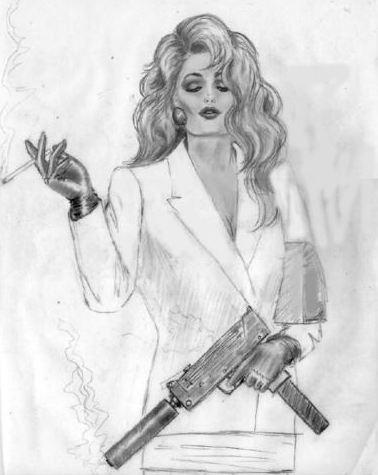 The door opened and in walked the receptionist and Sally who was smiling and openly holding her silenced weapon on the receptionist, Mr Chin’s blood drained from his face as he saw her, Angel smiled and said ‘Sally l want you to force Mr Chin’s daughter to her knees and put your gun at the back of her head because if he doesn’t open his safe and give us what we need within 10 seconds l want you to blow her head off’Sally pushed the frightened girl down onto her knees and placed the silenced Sig-Sauer against the back of her head and Mr Chin could see that Sally was eager to pull the trigger; he shook his head and quickly moved to open the safe.As the safe opened Angel pulled him bodily away from it and after a quick glance nodded to Sally who licking her lips with her tongue pulled the trigger twice phutt, phutt, the front of the girls face exploded causing skin, hair, bone, blood and brain matter to splatter all over the carpet and the front of the desk, Sally swayed as an orgasm hit her Mr Chin stood there in shock and horror and looked at Angel.He said in a horrified voice ‘You promised not to kill her if l gave you what you wanted’ Angel just smiled and taking a long drag of her cigarette said ‘l lied Mr Chin and guess what?’ as she exhaled she raised the Mac 10 so that he could see the bulbous silencer aimed straight at him ‘Your next’ with that she smiled and phutt, phutt, phutt.The 3 shot burst took him in the chest and as he fell to the ground Angel came and stood astride him so that he could see up her skirt and see the holstered pistol at the top of her thigh and her damp thong and then phutt, phutt, as she put two shots in the head to finish him.Angel stepped over the lifeless body and caressed her daughters hair and kissed her on the top of her head and said ‘did you enjoy your first kill hun’ Sally nodded and Angel smiled, she glanced at her watch and pulled out the mobile phone and dialled a number and said ‘5 minutes’.Angel walked over to the safe and pulled out a memory stick and some photos which were in an envelope she noticed a wad of cash and just to muddle the waters she took that and handed it to Sally smiling saying ‘Payment for your first hit darling’, they left the office and as they passed the receptionist’s desk Angel picked up the old fashioned diary and slipped it into her bag, both women stowed away their weapons and locked the office door behind them.They got into the lift and took it down into the underground car park where a Minivan with darkened windows awaited them they slipped inside onto the front seats, Sally smiled at the driver and said ‘Nadia l did my first kill and it was just as you said it would be’, Sally then had a long lingering kiss with Nadia which told Angel a lot but she would have to wait until later for explanations. Nadia smiled back and caressed Sally’s thigh which opened up giving her access to her pussy, Angel leaned across and stubbed her cigarette out in the ashtray, and smiled saying ‘Ladies we have unfinished business’, Nadia laughed and kissing Sally and then Angel ‘Oh yes that we do hun’ with that she put the minivan into gear and drove out of the underground car park and drove towards an industrial estate on the edge of town.Angel lit a cigarette and Nadia leaned across and removed it from Angel’s lips with her leather gloved fingers and took a deep drag of it, Angel smiled and lit another cigarette and idly stroked Sally’s knee with her other hand as they drove along she wasn’t surprised to find that Nadia was also stroking Sally’s other knee.Sally was purring with pleasure at the attention both older women were giving her and she opened her legs even wider Angel was surprised to find that her daughter hadn’t put on any knickers and that she was sopping wet.The van pulled up outside a small storage building and Nadia smiled and said ‘We have some presents to unwrap inside ladies’, She got out of the van followed by Angel and Sally and Nadia opened a side door and opened a large toolbox she removed a top layer of tools and underneath were 2 mini Uzi’s with bulbous silencers and shoulder straps.Nadia looked at Sally and smiled saying ‘As l promised my dear’ Sally squealed with delight and kissed Nadia passionately, she slung the weapon over her shoulder and smiled at her mother saying ‘Now l’m a proper hit woman mom’ Angel smiled and said ‘That’s good Sally now remember keep that out of sight and do what Nadia tells you’ Sally smiled and nodded.Nadia led the way to a door in the warehouse wall and opened it calling ‘We’re here Laura’ the warehouse was dimly lit, suddenly a raft of lights came on and the women saw that they were standing at the edge of a large open space and they could see a large trestle table to one side with various items on it and five figures hanging naked by their arms from a beam by a large chain and they were all naked.Laura came wandering over from another door where all the lights were and was pushing a hooded and bound naked figure on an office chair, she was dressed like Angel but with a white blouse which was unbuttoned to show plenty of cleavage, black leather pencil skirt which came to just above the knee, knee high black leather stiletto heeled boots and skin tight black leather gloves which reached to just below her elbow.She was also wearing a shoulder holster which had a browning hi-power 9mm pistol in the holster and she was smoking a Cuban cigar and smiling, she saw Angel and said ‘As promised Angel here is a present for you dear’, with that she pulled the hood off and Kevin blinked as his head and eyes suddenly were exposed to the bright lights.Angel licked her lips and smiled evilly and it was all Kevin could do not to shake in fear as he saw the evil smile on her face, Laura smiled at his reaction and said ‘And that’s not all ladies we have some other guests to keep us amused’ Laura led the way over to the 5 bound and gagged naked women and smiled as they struggled as she caressed their naked bodies with her leather gloved hands before stopping at the last one who was the European ( the other were all young Japanese girls in their early 20’s).‘This bitch is Shirley she is Kevin’s number 2 and sometime lover, between them they have killed over 20 members of our organisation now Nadia knows Shirley very well so l thought it was only fair that Nadia should deal with her’, the look of anticipation on Nadia’s face was there for everyone to see and Laura smiled at the look on her friend and lover’s face.Angel watched with intense interest and then coughed and said ‘I think it will be nice if myself and Kevin watch as you dispose of his bitches first before he is dealt with’, Laura smiled and nodded and then said ‘Well that is a good idea and l think myself and Sally should open up the show’.Laura lent over and whispered in Sally’s ear and Angel watched as a big smile appeared on her daughter’s face as Laura continued talking, Laura and Sally then shared a long passionate kiss with both women also caressing each other with their leather gloved hands before breaking the kiss and Sally bringing her Silenced Mini Uzi out into the open and taking up a shooting stance and aiming at the four Japanese women from the hip. Laughing Laura went along ripping the masking tape from the women’s face and when one of them hurled abuse at her she calmly backhanded her across the face with her leather gloved hand causing blood to flow, she then walked over to the table and picked up her own silenced mini-Uzi and came and stood next to Sally and said ‘On the count of three!, one, two, Three’ the suppressed sound of the two Uzis BRRRRRRRRRRRRRRRRRRRRRRRRRRRRRR, was still quiet loud as the 4 Japanese girls chests exploded as the hollow point bullets hit them their bodies jerking as if they were puppets on string.Blood and flesh splattered everywhere and the only sound that could be heard was the pitiful moaning from the mutilated bodies and the sounds of Laura and Sally slamming home fresh magazines into the Uzi’s, Angel found the executions very erotic especially as she realised that her daughter was one of the executioners.She looked over and saw both Laura and Sally having a passionate kiss whilst their leather gloved hands were exploring each other and she could tell that both of them were highly aroused by their actions, she smiled and decided to have some fun herself and kneeled down beside Kevin and stroking his naked legs with her leather covered fingers whispered into his ear ‘Kevin do you remember what l said to you just yesterday what l would do, because it will soon be time for me to keep my promise, oh by the way it won’t be quick or easy’ she laughed evilly as she watched Sally and Laura break their embrace and pull out their silenced pistols and make their way over to their victims.Angel idly started caressing Kevin’s cock and balls with her gloved fingers as she watched Laura and Sally walk to opposite ends of the bodies, Laura slid the barrel of her pistol around one girls shattered chest before pushing it into her mouth and then phutt, phutt, the back of her head exploded as the mercury tipped bullets shattered inside and Laura’s legs wobbled as it was obvious she had just orgasmed.Sally looked at her victim and smiled before pushing her silenced pistol into her mouth and she looked at her and said ‘Say sayonara bitch’ and then phutt, phutt, Sally screamed ‘oh fuck’ as she was hit with an intense orgasm as she watched the  back of the woman’s head explode, Angel whispered into Kevin’s ear ‘Don’t you love it when you watch people who really enjoy their work’ Kevin hissed back ‘You are all going to pay for this just you wait and see’ Angel just laughed and dug her leather covered nails into his balls causing him to scream out in pain.Meanwhile Nadia was using Shirley as a punch bag having put a set of knuckledusters over her leather covered fingers and was busy putting combination of punches into her stomach and chest and from the redness and the moans and screams that were issuing from her mouth it was extremely painful, she stopped and decided to watch Laura and sally dispatch the final two lackeys.Sally smiled at Laura and said ‘What do you think would happen if l did this?’ and she squatted down and inserted the silencer into the woman’s pussy, Laura laughed and said ‘Well why don’t we find out’ with that she also squatted down and inserted her silenced pistol into her victims pussy, at a nod from Laura they both pulled the trigger of their weapons and phutt, phutt. Blood flooded out of their mouth and noses and Sally exclaimed ‘what a rush that was fun’, Laura smiled thinking the youth of today.Nadia smiled and walking back to the table she removed the knuckle dusters and picked up the Uzi an kissing the silencer looked at Shirley who was now moaning being held up by the chains hanging from the beam running across the warehouse and smiled saying ‘Shirl you don’t know how much l’m going to enjoy this Bitch’ with that she brought up the weapon and Brrrrrrrrrrrrrrrrrrrrrrrrrrrrrrrrrrrrrrrrrrr she fired a whole magazine into her body and paid special attention to her sexual area shredding it with the mercury tipped dum dum bullets, when the magazine ran dry Nadia just calmly changed magazines and continued firing Brrrrrrrrrrrrrrrrrrrrrrrr as her stiletto heels clicked against the floor as she moved forward toward the dancing and shredding body.Angel took several steps away from Kevin and looked at him and said ‘Kevin any last requests before you depart from this earth’, Kevin looked around and just saw his carefully crafted plan collapsing at the hands of these four evil women and he snarled ‘Just go to hell you bitch’ and he attempted to spit at Angel, she easily dodged his shot and slapped him around the face with a leather gloved hand before punching him hard into his stomach, his breath rushed out as her leather clad fist sank deep into his stomach and she said in a cold emotionless voice ‘You’ll be there a long time before me, and perhaps you can say hello to my husband for me’.She walked over to where her bag was and pulled out her MAC-10 with the long bulbous silencer and smiled as she caressed it like it was a lover and said in a conversational tone ‘Don’t know if your aware Kevin but this is the twin to the weapon which killed my hubby, so l think it’s rather apt that l use this on you’Looking at the other three she smiled and said ‘Shall we play how close can l hit the prescribed joint’, the women laughed and Sally suggested that she blow out Kevin’s left knee, phutt, the scream of pain as the bullet hit his knee joint was testimony to the accuracy of the shot Laura then called for a belly shot phutt, Kevin was now in agony and over the next 5 minutes Kevin was subjected to several non-fatal but extremely painful wounds as the 4 women chose various joints for shooting.At the end Angel looked at the other 3 and said ‘Ladies l think it’s only fair that we do this together and would you all care to join me?’ Kevin could only look on through tear-filled eyes as pain engulfed him from the various wounds as the 4 women lined up and took careful aim before Brrrrrrrrrrrrrrrrrrrr, and then he felt bullets striking his torso and head and darkness engulf him.The 4 women just embraced and kissed each other and then Laura said ‘Ladies we need to pack up and go somewhere to discuss our future partnership’